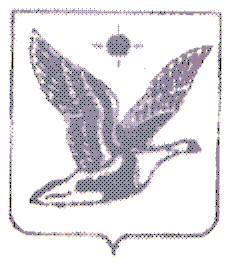 ТАЙМЫРСКИЙ  ДОЛГАНО-НЕНЕЦКИЙ МУНИЦИПАЛЬНЫЙ РАЙОНАДМИНИСТРАЦИЯПОСТАНОВЛЕНИЕ					     28.09.                    18                 1133от __________________20____ г.,  № _________О внесении изменений в постановление Администрации муниципального района               от 07.11.2013 № 795 «Об утверждении муниципальной программы Таймырского Долгано-Ненецкого муниципального района «Создание условий для сохранения традиционного образа жизни коренных малочисленных народов Таймырского Долгано-Ненецкого муниципального района и защиты их исконной среды обитания»    В соответствии со статьей 179 Бюджетного кодекса Российской Федерации Администрация муниципального района ПОСТАНОВЛЯЕТ:1. Внести в постановление Администрации муниципального района                 от 07.11.2013 № 795 «Об утверждении муниципальной программы Таймырского Долгано-Ненецкого муниципального района «Создание условий для сохранения традиционного образа жизни коренных малочисленных народов Таймырского Долгано-Ненецкого муниципального района и защиты их исконной среды обитания» (в  редакциях от 24.01.2014  № 38, от 03.06.2014  № 370, от 27.02.2015 № 262, от 31.03.2016 № 181, от 06.06.2016 № 388, от 28.02.2017 № 93, от 25.09.2017 № 835, от 29.12.2017 № 1189, от 29.06.2018 № 618) следующие изменения:1.1. В муниципальной программе Таймырского Долгано-Ненецкого муниципального района «Создание условий для сохранения традиционного образа жизни коренных малочисленных народов Таймырского Долгано-Ненецкого муниципального района и защиты их исконной среды обитания» (далее - Программа):1.1.1. В разделе 1 «Паспорт муниципальной  программы» строку «Информация по ресурсному обеспечению муниципальной программы, в том числе в разбивке по всем источникам финансирования по годам реализации  программы» изложить в следующей редакции:«».1.1.2. Наименование раздела 2 «Характеристика текущего состояния в сфере коренных малочисленных народов и анализ социальных, финансово-экономических и прочих рисков реализации муниципальной программы» изложить в следующей редакции: «Характеристика текущего состояния, основные проблемы в сфере КМНС и анализ социальных, финансово-экономических и прочих рисков реализации программы».1.1.3. Наименование раздела 3 «Приоритеты и цели социально-экономического развития, основные цели и задачи муниципальной программы, прогноз развития в сфере КМНС» изложить в следующей редакции: «Приоритетные направления сферы КМНС, основные цели и задачи программы».1.1.4. Наименование раздела 4 «Перечень подпрограмм и (или) отдельных мероприятий муниципальной программы, с указанием сроков их реализации» изложить в следующей редакции:«Перечень подпрограмм и (или) отдельных мероприятий программы с указанием сроков их реализации».1.1.5. Наименование раздела 5 «Механизм реализации муниципальной программы и (или) отдельных мероприятий» изложить в следующей редакции:«Механизм реализации отдельных мероприятий программы».1.1.6. Раздел 6 «Прогноз конечных результатов муниципальной программы» признать утратившим силу.1.1.7. Раздел 7 «Распределение планируемых расходов по отдельным мероприятиям муниципальной программы, подпрограммам»  изложить в следующей редакции:«Распределение планируемых расходов по отдельным мероприятиям программы, подпрограммам».1.1.8. Раздел 8 «Ресурсное обеспечение и прогнозная оценка расходов на реализацию целей муниципальной программы по источникам финансирования» изложить в следующей редакции:«Ресурсное обеспечение и прогнозная оценка расходов на реализацию целей программы по источникам финансирования».1.1.9. Приложения 1 и 2 к Программе изложить в редакции согласно приложениям 1 и 2 к настоящему постановлению. 2. Постановление вступает в силу с момента подписания и подлежит официальному опубликованию в газете Таймырского Долгано-Ненецкого муниципального района «Таймыр».Глава  муниципального района                                                                    С.А. ТкаченкоИнформация по ресурсному обеспечению муниципальной программы, в том числе в разбивке по  источникам финансирования по годам реализации  программы Объем бюджетных ассигнований на реализацию муниципальной программы составляет, всего 1 405 219,60 тыс. рублей, в том числе:2014 год – 170 686,90 тыс. рублей;2015 год – 177 183,30 тыс. рублей;2016 год – 188 983,60 тыс. рублей;2017 год – 194 440,60 тыс. рублей;2018 год – 267 845,40 тыс. рублей;2019 год – 203 039,90 тыс. рублей;2020 год – 203 039,90 тыс. рублей.В том числе:средства федерального бюджета – 8 500,80 тыс. рублей, в том числе:2018 год – 2 833,60 тыс. рублей;  2019 год – 2 833,60 тыс. рублей;2020 год – 2 833,60 тыс. рублей;средства краевого бюджета – 1 396 718,80 тыс. рублей,  в том числе:2014 год – 170 686,90 тыс. рублей;2015 год – 177 183,30 тыс. рублей;2016 год – 188 983,60 тыс. рублей;2017 год – 194 440,60 тыс. рублей;2018 год – 265 011,80 тыс. рублей;2019 год – 200 206,30 тыс. рублей;2020 год – 200 206,30 тыс. рублейПриложение 1 к постановлению 
Администрации муниципального района 
от 28.09.2018 № 1133Приложение 1 к постановлению 
Администрации муниципального района 
от 28.09.2018 № 1133Приложение 1 к постановлению 
Администрации муниципального района 
от 28.09.2018 № 1133Приложение 1 к постановлению 
Администрации муниципального района 
от 28.09.2018 № 1133Приложение 1 к постановлению 
Администрации муниципального района 
от 28.09.2018 № 1133Приложение 1 к постановлению 
Администрации муниципального района 
от 28.09.2018 № 1133Приложение 1 к муниципальной программе «Создание условий для сохранения традиционного образа жизни коренных малочисленных народов Таймырского Долгано–Ненецкого муниципального района и защиты их исконной среды обитания»Приложение 1 к муниципальной программе «Создание условий для сохранения традиционного образа жизни коренных малочисленных народов Таймырского Долгано–Ненецкого муниципального района и защиты их исконной среды обитания»Приложение 1 к муниципальной программе «Создание условий для сохранения традиционного образа жизни коренных малочисленных народов Таймырского Долгано–Ненецкого муниципального района и защиты их исконной среды обитания»Приложение 1 к муниципальной программе «Создание условий для сохранения традиционного образа жизни коренных малочисленных народов Таймырского Долгано–Ненецкого муниципального района и защиты их исконной среды обитания»Приложение 1 к муниципальной программе «Создание условий для сохранения традиционного образа жизни коренных малочисленных народов Таймырского Долгано–Ненецкого муниципального района и защиты их исконной среды обитания»Приложение 1 к муниципальной программе «Создание условий для сохранения традиционного образа жизни коренных малочисленных народов Таймырского Долгано–Ненецкого муниципального района и защиты их исконной среды обитания»Приложение 1 к муниципальной программе «Создание условий для сохранения традиционного образа жизни коренных малочисленных народов Таймырского Долгано–Ненецкого муниципального района и защиты их исконной среды обитания»Информация о распределении планируемых расходов по отдельным мероприятиям муниципальной программы Таймырского Долгано-Ненецкого муниципального района, подпрограммам муниципальной программы Таймырского Долгано-Ненецкого муниципального района Информация о распределении планируемых расходов по отдельным мероприятиям муниципальной программы Таймырского Долгано-Ненецкого муниципального района, подпрограммам муниципальной программы Таймырского Долгано-Ненецкого муниципального района Информация о распределении планируемых расходов по отдельным мероприятиям муниципальной программы Таймырского Долгано-Ненецкого муниципального района, подпрограммам муниципальной программы Таймырского Долгано-Ненецкого муниципального района Информация о распределении планируемых расходов по отдельным мероприятиям муниципальной программы Таймырского Долгано-Ненецкого муниципального района, подпрограммам муниципальной программы Таймырского Долгано-Ненецкого муниципального района Информация о распределении планируемых расходов по отдельным мероприятиям муниципальной программы Таймырского Долгано-Ненецкого муниципального района, подпрограммам муниципальной программы Таймырского Долгано-Ненецкого муниципального района Информация о распределении планируемых расходов по отдельным мероприятиям муниципальной программы Таймырского Долгано-Ненецкого муниципального района, подпрограммам муниципальной программы Таймырского Долгано-Ненецкого муниципального района Информация о распределении планируемых расходов по отдельным мероприятиям муниципальной программы Таймырского Долгано-Ненецкого муниципального района, подпрограммам муниципальной программы Таймырского Долгано-Ненецкого муниципального района Информация о распределении планируемых расходов по отдельным мероприятиям муниципальной программы Таймырского Долгано-Ненецкого муниципального района, подпрограммам муниципальной программы Таймырского Долгано-Ненецкого муниципального района Информация о распределении планируемых расходов по отдельным мероприятиям муниципальной программы Таймырского Долгано-Ненецкого муниципального района, подпрограммам муниципальной программы Таймырского Долгано-Ненецкого муниципального района Информация о распределении планируемых расходов по отдельным мероприятиям муниципальной программы Таймырского Долгано-Ненецкого муниципального района, подпрограммам муниципальной программы Таймырского Долгано-Ненецкого муниципального района Информация о распределении планируемых расходов по отдельным мероприятиям муниципальной программы Таймырского Долгано-Ненецкого муниципального района, подпрограммам муниципальной программы Таймырского Долгано-Ненецкого муниципального района Информация о распределении планируемых расходов по отдельным мероприятиям муниципальной программы Таймырского Долгано-Ненецкого муниципального района, подпрограммам муниципальной программы Таймырского Долгано-Ненецкого муниципального района Информация о распределении планируемых расходов по отдельным мероприятиям муниципальной программы Таймырского Долгано-Ненецкого муниципального района, подпрограммам муниципальной программы Таймырского Долгано-Ненецкого муниципального района Информация о распределении планируемых расходов по отдельным мероприятиям муниципальной программы Таймырского Долгано-Ненецкого муниципального района, подпрограммам муниципальной программы Таймырского Долгано-Ненецкого муниципального района Информация о распределении планируемых расходов по отдельным мероприятиям муниципальной программы Таймырского Долгано-Ненецкого муниципального района, подпрограммам муниципальной программы Таймырского Долгано-Ненецкого муниципального района Статус (муниципальная программа, подпрограмма)Наименование  программы, подпрограммы, мероприятияНаименование ГРБСКод бюджетной классификации Код бюджетной классификации Код бюджетной классификации Код бюджетной классификации Расходы (тыс. руб.), годыРасходы (тыс. руб.), годыРасходы (тыс. руб.), годыРасходы (тыс. руб.), годыРасходы (тыс. руб.), годыРасходы (тыс. руб.), годыРасходы (тыс. руб.), годыРасходы (тыс. руб.), годыСтатус (муниципальная программа, подпрограмма)Наименование  программы, подпрограммы, мероприятияНаименование ГРБСГРБСРз ПрЦСРВР2014201520162017201820192020Итого на периодМуниципальная программа«Создание условий для сохранения традиционного образа жизни коренных малочисленных народов Таймырского Долгано–Ненецкого муниципального района и защиты их исконной среды обитания» всего расходов170 686,90177 183,30188 983,60194 440,60267 845,40203 039,90203 039,901 405 219,60Муниципальная программа«Создание условий для сохранения традиционного образа жизни коренных малочисленных народов Таймырского Долгано–Ненецкого муниципального района и защиты их исконной среды обитания» в том числе по ГРБС:Муниципальная программа«Создание условий для сохранения традиционного образа жизни коренных малочисленных народов Таймырского Долгано–Ненецкого муниципального района и защиты их исконной среды обитания» Администрация Таймырского Долгано-Ненецкого муниципального района 20154 497,7056 443,7065 068,5066 896,8065 131,2072 426,3072 426,30452 890,50Муниципальная программа«Создание условий для сохранения традиционного образа жизни коренных малочисленных народов Таймырского Долгано–Ненецкого муниципального района и защиты их исконной среды обитания» Управление социальной защиты населения Администрации Таймырского Долгано-Ненецкого муниципального района256101 164,40101 347,20101 164,40101 164,40173 275,60101 164,40101 164,40780 444,80Муниципальная программа«Создание условий для сохранения традиционного образа жизни коренных малочисленных народов Таймырского Долгано–Ненецкого муниципального района и защиты их исконной среды обитания» Управление образования Администрации Таймырского Долгано-Ненецкого муниципального района  2747 035,106 501,7011 383,1011 383,1011 879,7011 389,3011 389,3070 961,30Муниципальная программа«Создание условий для сохранения традиционного образа жизни коренных малочисленных народов Таймырского Долгано–Ненецкого муниципального района и защиты их исконной среды обитания» Управление муниципального заказа и потребительского рынка Администрации Таймырского Долгано-Ненецкого  муниципального района 2407 989,7012 890,7011 367,6014 996,3017 558,9018 059,9018 059,90100 923,00Отдельное мероприятие  1Предоставление компенсационных выплат оленеводам  и промысловикамвсего расходов101 164,40101 347,20101 164,40101 164,40173 275,60101 164,40101 164,40780 444,80Отдельное мероприятие  1Предоставление компенсационных выплат оленеводам  и промысловикамв том числе по ГРБС:Отдельное мероприятие  1Предоставление компенсационных выплат оленеводам  и промысловикамУправление социальной защиты населения Администрации Таймырского Долгано-Ненецкого муниципального района256100311075222441 329,801 407,58ххххх2 737,38Отдельное мероприятие  1Предоставление компенсационных выплат оленеводам  и промысловикамУправление социальной защиты населения Администрации Таймырского Долгано-Ненецкого муниципального района25610031100075220244хх1 804,40хххх1 804,40Отдельное мероприятие  1Предоставление компенсационных выплат оленеводам  и промысловикамУправление социальной защиты населения Администрации Таймырского Долгано-Ненецкого муниципального района25610031100075220240ххх766,501 321,221 321,201 321,204 730,12Отдельное мероприятие  1Предоставление компенсационных выплат оленеводам  и промысловикамУправление социальной защиты населения Администрации Таймырского Долгано-Ненецкого муниципального района2561003110752232199 834,6099 939,62ххххх199 774,22Отдельное мероприятие  1Предоставление компенсационных выплат оленеводам  и промысловикамУправление социальной защиты населения Администрации Таймырского Долгано-Ненецкого муниципального района25610031100075220321хх99 360,00хххх99 360,00Отдельное мероприятие  1Предоставление компенсационных выплат оленеводам  и промысловикамУправление социальной защиты населения Администрации Таймырского Долгано-Ненецкого муниципального района2561003110007522032058 445,9086 935,2966 060,8066 060,80277 502,79Отдельное мероприятие  1Предоставление компенсационных выплат оленеводам  и промысловикамУправление социальной защиты населения Администрации Таймырского Долгано-Ненецкого муниципального района25610031100028290240ххх602,401 667,04662,40662,403 594,24Отдельное мероприятие  1Предоставление компенсационных выплат оленеводам  и промысловикамУправление социальной защиты населения Администрации Таймырского Долгано-Ненецкого муниципального района25610031100028290320ххх41 349,6083 352,0633 120,0033 120,00190 941,66Отдельное мероприятие 2Предоставление материальной помощи в целях уплаты налога на доходы физических лиц лицам из числа КМНС, получившим товарно-материальные ценности, подарки, призы в году, предшествующем текущему годувсего расходов808,20765,701 110,30390,70335,90443,20443,204 297,20Отдельное мероприятие 2Предоставление материальной помощи в целях уплаты налога на доходы физических лиц лицам из числа КМНС, получившим товарно-материальные ценности, подарки, призы в году, предшествующем текущему годув том числе по ГРБС:Отдельное мероприятие 2Предоставление материальной помощи в целях уплаты налога на доходы физических лиц лицам из числа КМНС, получившим товарно-материальные ценности, подарки, призы в году, предшествующем текущему годуАдминистрация Таймырского Долгано-Ненецкого муниципального района20110031102821321808,20765,70ххххх1 573,90Отдельное мероприятие 2Предоставление материальной помощи в целях уплаты налога на доходы физических лиц лицам из числа КМНС, получившим товарно-материальные ценности, подарки, призы в году, предшествующем текущему годуАдминистрация Таймырского Долгано-Ненецкого муниципального района20110031100028210321хх1 110,30хххх1 110,30Отдельное мероприятие 2Предоставление материальной помощи в целях уплаты налога на доходы физических лиц лицам из числа КМНС, получившим товарно-материальные ценности, подарки, призы в году, предшествующем текущему годуАдминистрация Таймырского Долгано-Ненецкого муниципального района20110031100028210320ххх390,70335,90443,20443,201 613,00Отдельное мероприятие 3Предоставление финансовой поддержки на возмещение части затрат на оплату потребления электроэнергии, связанного с производством сельскохозяйственной продукции, на возмещение части затрат, связанных с реализацией мяса домашнего северного оленя, на возмещение части затрат, связанных с реализацией продукции объектов животного мира (мяса дикого северного оленя) и (или) водных биологических ресурсов и продукции их переработкивсего расходов37 092,8034 833,1040 271,5041 670,1030 584,5042 496,3042 496,30269 444,60Отдельное мероприятие 3Предоставление финансовой поддержки на возмещение части затрат на оплату потребления электроэнергии, связанного с производством сельскохозяйственной продукции, на возмещение части затрат, связанных с реализацией мяса домашнего северного оленя, на возмещение части затрат, связанных с реализацией продукции объектов животного мира (мяса дикого северного оленя) и (или) водных биологических ресурсов и продукции их переработкив том числе по ГРБС:Отдельное мероприятие 3Предоставление финансовой поддержки на возмещение части затрат на оплату потребления электроэнергии, связанного с производством сельскохозяйственной продукции, на возмещение части затрат, связанных с реализацией мяса домашнего северного оленя, на возмещение части затрат, связанных с реализацией продукции объектов животного мира (мяса дикого северного оленя) и (или) водных биологических ресурсов и продукции их переработкиАдминистрация Таймырского Долгано-Ненецкого муниципального района 2010412110752381050,0036,40ххххх86,40Отдельное мероприятие 3Предоставление финансовой поддержки на возмещение части затрат на оплату потребления электроэнергии, связанного с производством сельскохозяйственной продукции, на возмещение части затрат, связанных с реализацией мяса домашнего северного оленя, на возмещение части затрат, связанных с реализацией продукции объектов животного мира (мяса дикого северного оленя) и (или) водных биологических ресурсов и продукции их переработкиАдминистрация Таймырского Долгано-Ненецкого муниципального района 20104121100075230810хх25,0053,6026,0026,0026,00156,60Отдельное мероприятие 3Предоставление финансовой поддержки на возмещение части затрат на оплату потребления электроэнергии, связанного с производством сельскохозяйственной продукции, на возмещение части затрат, связанных с реализацией мяса домашнего северного оленя, на возмещение части затрат, связанных с реализацией продукции объектов животного мира (мяса дикого северного оленя) и (или) водных биологических ресурсов и продукции их переработкиАдминистрация Таймырского Долгано-Ненецкого муниципального района 201041211028228105 000,005 000,00ххххх10 000,00Отдельное мероприятие 3Предоставление финансовой поддержки на возмещение части затрат на оплату потребления электроэнергии, связанного с производством сельскохозяйственной продукции, на возмещение части затрат, связанных с реализацией мяса домашнего северного оленя, на возмещение части затрат, связанных с реализацией продукции объектов животного мира (мяса дикого северного оленя) и (или) водных биологических ресурсов и продукции их переработкиАдминистрация Таймырского Долгано-Ненецкого муниципального района 20104121100028220810хх5 000,005 745,305 195,005 195,005 195,0026 330,30Отдельное мероприятие 3Предоставление финансовой поддержки на возмещение части затрат на оплату потребления электроэнергии, связанного с производством сельскохозяйственной продукции, на возмещение части затрат, связанных с реализацией мяса домашнего северного оленя, на возмещение части затрат, связанных с реализацией продукции объектов животного мира (мяса дикого северного оленя) и (или) водных биологических ресурсов и продукции их переработкиАдминистрация Таймырского Долгано-Ненецкого муниципального района 2010412110282381032 042,8029 796,70ххххх61 839,50Отдельное мероприятие 3Предоставление финансовой поддержки на возмещение части затрат на оплату потребления электроэнергии, связанного с производством сельскохозяйственной продукции, на возмещение части затрат, связанных с реализацией мяса домашнего северного оленя, на возмещение части затрат, связанных с реализацией продукции объектов животного мира (мяса дикого северного оленя) и (или) водных биологических ресурсов и продукции их переработкиАдминистрация Таймырского Долгано-Ненецкого муниципального района 20104121100028230810хх35 246,5035 871,2025 363,5037 275,3037 275,30171 031,80Отдельное мероприятие 4Осуществление социальных выплат, связанных с изъятием особи волка из естественной среды его обитаниявсего расходов660,00660,001 322,00660,001 149,60685,80685,805 823,20Отдельное мероприятие 4Осуществление социальных выплат, связанных с изъятием особи волка из естественной среды его обитанияв том числе по ГРБС:Отдельное мероприятие 4Осуществление социальных выплат, связанных с изъятием особи волка из естественной среды его обитанияАдминистрация Таймырского Долгано-Ненецкого муниципального района 20110031107524321660,00660,00ххххх1 320,00Отдельное мероприятие 4Осуществление социальных выплат, связанных с изъятием особи волка из естественной среды его обитанияАдминистрация Таймырского Долгано-Ненецкого муниципального района 20110031100075240321хх1 322,00хххх1 322,00Отдельное мероприятие 4Осуществление социальных выплат, связанных с изъятием особи волка из естественной среды его обитанияАдминистрация Таймырского Долгано-Ненецкого муниципального района 20110031100075240320ххх660,001 149,60685,80685,803 181,20Отдельное мероприятие 5Обеспечение студентов из числа КМНС, в том числе студентов, окончивших учебные заведения в текущем году, относящихся к детям-сиротам, компенсацией расходов на оплату проезда к месту учебы и обратно один раз в год; осуществление выплаты дополнительной стипендии студентам из числа КМНС, обучающимся за пределами  муниципального района; осуществление частичной оплаты за обучение студентов из числа КМНС из семей со среднедушевым доходом ниже величины прожиточного минимума, установленного для соответствующей группы территорий края на душу населения, обучающихся на платной основе по очной форме обучения в высших и средних учебных заведениях, расположенных за пределами муниципального района; обеспечение абитуриентов из числа КМНС, проживающих в сельских поселениях муниципального района, компенсацией расходов на проезд от места жительства до города Дудинки и обратно один раз в год; обеспечение абитуриентов бесплатным горячим питанием в городе Дудинке в период поступления в высшие учебные заведения и средние специальные учебные заведения Российской Федерациивсего расходов1 347,901 861,601 861,601 861,604 858,201 867,801 867,8015 526,50Отдельное мероприятие 5Обеспечение студентов из числа КМНС, в том числе студентов, окончивших учебные заведения в текущем году, относящихся к детям-сиротам, компенсацией расходов на оплату проезда к месту учебы и обратно один раз в год; осуществление выплаты дополнительной стипендии студентам из числа КМНС, обучающимся за пределами  муниципального района; осуществление частичной оплаты за обучение студентов из числа КМНС из семей со среднедушевым доходом ниже величины прожиточного минимума, установленного для соответствующей группы территорий края на душу населения, обучающихся на платной основе по очной форме обучения в высших и средних учебных заведениях, расположенных за пределами муниципального района; обеспечение абитуриентов из числа КМНС, проживающих в сельских поселениях муниципального района, компенсацией расходов на проезд от места жительства до города Дудинки и обратно один раз в год; обеспечение абитуриентов бесплатным горячим питанием в городе Дудинке в период поступления в высшие учебные заведения и средние специальные учебные заведения Российской Федерациив том числе по ГРБС:Отдельное мероприятие 5Обеспечение студентов из числа КМНС, в том числе студентов, окончивших учебные заведения в текущем году, относящихся к детям-сиротам, компенсацией расходов на оплату проезда к месту учебы и обратно один раз в год; осуществление выплаты дополнительной стипендии студентам из числа КМНС, обучающимся за пределами  муниципального района; осуществление частичной оплаты за обучение студентов из числа КМНС из семей со среднедушевым доходом ниже величины прожиточного минимума, установленного для соответствующей группы территорий края на душу населения, обучающихся на платной основе по очной форме обучения в высших и средних учебных заведениях, расположенных за пределами муниципального района; обеспечение абитуриентов из числа КМНС, проживающих в сельских поселениях муниципального района, компенсацией расходов на проезд от места жительства до города Дудинки и обратно один раз в год; обеспечение абитуриентов бесплатным горячим питанием в городе Дудинке в период поступления в высшие учебные заведения и средние специальные учебные заведения Российской ФедерацииУправление образования Администрации Таймырского Долгано-Ненецкого муниципального района 274100311075273601 034,301 477,35ххххх2 511,65Отдельное мероприятие 5Обеспечение студентов из числа КМНС, в том числе студентов, окончивших учебные заведения в текущем году, относящихся к детям-сиротам, компенсацией расходов на оплату проезда к месту учебы и обратно один раз в год; осуществление выплаты дополнительной стипендии студентам из числа КМНС, обучающимся за пределами  муниципального района; осуществление частичной оплаты за обучение студентов из числа КМНС из семей со среднедушевым доходом ниже величины прожиточного минимума, установленного для соответствующей группы территорий края на душу населения, обучающихся на платной основе по очной форме обучения в высших и средних учебных заведениях, расположенных за пределами муниципального района; обеспечение абитуриентов из числа КМНС, проживающих в сельских поселениях муниципального района, компенсацией расходов на проезд от места жительства до города Дудинки и обратно один раз в год; обеспечение абитуриентов бесплатным горячим питанием в городе Дудинке в период поступления в высшие учебные заведения и средние специальные учебные заведения Российской ФедерацииУправление образования Администрации Таймырского Долгано-Ненецкого муниципального района 27410031100075270360хх1 452,001 452,002 042,401 452,001 452,007 850,40Отдельное мероприятие 5Обеспечение студентов из числа КМНС, в том числе студентов, окончивших учебные заведения в текущем году, относящихся к детям-сиротам, компенсацией расходов на оплату проезда к месту учебы и обратно один раз в год; осуществление выплаты дополнительной стипендии студентам из числа КМНС, обучающимся за пределами  муниципального района; осуществление частичной оплаты за обучение студентов из числа КМНС из семей со среднедушевым доходом ниже величины прожиточного минимума, установленного для соответствующей группы территорий края на душу населения, обучающихся на платной основе по очной форме обучения в высших и средних учебных заведениях, расположенных за пределами муниципального района; обеспечение абитуриентов из числа КМНС, проживающих в сельских поселениях муниципального района, компенсацией расходов на проезд от места жительства до города Дудинки и обратно один раз в год; обеспечение абитуриентов бесплатным горячим питанием в городе Дудинке в период поступления в высшие учебные заведения и средние специальные учебные заведения Российской ФедерацииУправление образования Администрации Таймырского Долгано-Ненецкого муниципального района 27410031107527321167,60194,25ххххх361,85Отдельное мероприятие 5Обеспечение студентов из числа КМНС, в том числе студентов, окончивших учебные заведения в текущем году, относящихся к детям-сиротам, компенсацией расходов на оплату проезда к месту учебы и обратно один раз в год; осуществление выплаты дополнительной стипендии студентам из числа КМНС, обучающимся за пределами  муниципального района; осуществление частичной оплаты за обучение студентов из числа КМНС из семей со среднедушевым доходом ниже величины прожиточного минимума, установленного для соответствующей группы территорий края на душу населения, обучающихся на платной основе по очной форме обучения в высших и средних учебных заведениях, расположенных за пределами муниципального района; обеспечение абитуриентов из числа КМНС, проживающих в сельских поселениях муниципального района, компенсацией расходов на проезд от места жительства до города Дудинки и обратно один раз в год; обеспечение абитуриентов бесплатным горячим питанием в городе Дудинке в период поступления в высшие учебные заведения и средние специальные учебные заведения Российской ФедерацииУправление образования Администрации Таймырского Долгано-Ненецкого муниципального района 27410031100075270321хх159,60хххх159,60Отдельное мероприятие 5Обеспечение студентов из числа КМНС, в том числе студентов, окончивших учебные заведения в текущем году, относящихся к детям-сиротам, компенсацией расходов на оплату проезда к месту учебы и обратно один раз в год; осуществление выплаты дополнительной стипендии студентам из числа КМНС, обучающимся за пределами  муниципального района; осуществление частичной оплаты за обучение студентов из числа КМНС из семей со среднедушевым доходом ниже величины прожиточного минимума, установленного для соответствующей группы территорий края на душу населения, обучающихся на платной основе по очной форме обучения в высших и средних учебных заведениях, расположенных за пределами муниципального района; обеспечение абитуриентов из числа КМНС, проживающих в сельских поселениях муниципального района, компенсацией расходов на проезд от места жительства до города Дудинки и обратно один раз в год; обеспечение абитуриентов бесплатным горячим питанием в городе Дудинке в период поступления в высшие учебные заведения и средние специальные учебные заведения Российской ФедерацииУправление образования Администрации Таймырского Долгано-Ненецкого муниципального района 27410031107527323146,00190,00ххххх336,00Отдельное мероприятие 5Обеспечение студентов из числа КМНС, в том числе студентов, окончивших учебные заведения в текущем году, относящихся к детям-сиротам, компенсацией расходов на оплату проезда к месту учебы и обратно один раз в год; осуществление выплаты дополнительной стипендии студентам из числа КМНС, обучающимся за пределами  муниципального района; осуществление частичной оплаты за обучение студентов из числа КМНС из семей со среднедушевым доходом ниже величины прожиточного минимума, установленного для соответствующей группы территорий края на душу населения, обучающихся на платной основе по очной форме обучения в высших и средних учебных заведениях, расположенных за пределами муниципального района; обеспечение абитуриентов из числа КМНС, проживающих в сельских поселениях муниципального района, компенсацией расходов на проезд от места жительства до города Дудинки и обратно один раз в год; обеспечение абитуриентов бесплатным горячим питанием в городе Дудинке в период поступления в высшие учебные заведения и средние специальные учебные заведения Российской ФедерацииУправление образования Администрации Таймырского Долгано-Ненецкого муниципального района 27410031100075270323хх250,00хххх250,00Отдельное мероприятие 5Обеспечение студентов из числа КМНС, в том числе студентов, окончивших учебные заведения в текущем году, относящихся к детям-сиротам, компенсацией расходов на оплату проезда к месту учебы и обратно один раз в год; осуществление выплаты дополнительной стипендии студентам из числа КМНС, обучающимся за пределами  муниципального района; осуществление частичной оплаты за обучение студентов из числа КМНС из семей со среднедушевым доходом ниже величины прожиточного минимума, установленного для соответствующей группы территорий края на душу населения, обучающихся на платной основе по очной форме обучения в высших и средних учебных заведениях, расположенных за пределами муниципального района; обеспечение абитуриентов из числа КМНС, проживающих в сельских поселениях муниципального района, компенсацией расходов на проезд от места жительства до города Дудинки и обратно один раз в год; обеспечение абитуриентов бесплатным горячим питанием в городе Дудинке в период поступления в высшие учебные заведения и средние специальные учебные заведения Российской ФедерацииУправление образования Администрации Таймырского Долгано-Ненецкого муниципального района 27410031100075270320ххх409,602 815,80415,80415,804 057,00Отдельное мероприятие 6Обеспечение  детей из числа КМНС, обучающихся в общеобразовательных школах-интернатах или обучающихся в общеобразовательных школах и проживающих в интернатах при общеобразовательных школах, проездом от населенного пункта, в котором родители (законные представители) имеют постоянное место жительства, до места нахождения родителей (законных представителей) вне населенного пункта (в тундре, в лесу, на промысловых точках) и обратно один раз в год авиационным видом транспортавсего расходов5 687,204 640,109 521,509 521,507 021,509 521,509 521,5055 434,80Отдельное мероприятие 6Обеспечение  детей из числа КМНС, обучающихся в общеобразовательных школах-интернатах или обучающихся в общеобразовательных школах и проживающих в интернатах при общеобразовательных школах, проездом от населенного пункта, в котором родители (законные представители) имеют постоянное место жительства, до места нахождения родителей (законных представителей) вне населенного пункта (в тундре, в лесу, на промысловых точках) и обратно один раз в год авиационным видом транспортав том числе по ГРБС:Отдельное мероприятие 6Обеспечение  детей из числа КМНС, обучающихся в общеобразовательных школах-интернатах или обучающихся в общеобразовательных школах и проживающих в интернатах при общеобразовательных школах, проездом от населенного пункта, в котором родители (законные представители) имеют постоянное место жительства, до места нахождения родителей (законных представителей) вне населенного пункта (в тундре, в лесу, на промысловых точках) и обратно один раз в год авиационным видом транспортаУправление образования Администрации Таймырского Долгано-Ненецкого муниципального района 274100311075292445 687,204 640,10ххххх10 327,30Отдельное мероприятие 6Обеспечение  детей из числа КМНС, обучающихся в общеобразовательных школах-интернатах или обучающихся в общеобразовательных школах и проживающих в интернатах при общеобразовательных школах, проездом от населенного пункта, в котором родители (законные представители) имеют постоянное место жительства, до места нахождения родителей (законных представителей) вне населенного пункта (в тундре, в лесу, на промысловых точках) и обратно один раз в год авиационным видом транспортаУправление образования Администрации Таймырского Долгано-Ненецкого муниципального района 27410031100075290241хх9 521,50хххх9 521,50Отдельное мероприятие 6Обеспечение  детей из числа КМНС, обучающихся в общеобразовательных школах-интернатах или обучающихся в общеобразовательных школах и проживающих в интернатах при общеобразовательных школах, проездом от населенного пункта, в котором родители (законные представители) имеют постоянное место жительства, до места нахождения родителей (законных представителей) вне населенного пункта (в тундре, в лесу, на промысловых точках) и обратно один раз в год авиационным видом транспортаУправление образования Администрации Таймырского Долгано-Ненецкого муниципального района 27410031100075290240ххх9 521,507 021,509 521,509 521,5035 586,00Отдельное мероприятие 7 Безвозмездное обеспечение лиц из числа КМНС, ведущих ТОЖ и осуществляющих  ТХД  (оленеводство, рыболовство, промысловая охота), кочевым жильем в виде балка либо выплатой компенсации расходов на изготовление и оснащение кочевого жилья из расчета одной единицы кочевого жилья на семью один раз в пять летвсего расходов3 401,902 886,807 155,906 751,209 855,709 855,709 855,7049 762,90Отдельное мероприятие 7 Безвозмездное обеспечение лиц из числа КМНС, ведущих ТОЖ и осуществляющих  ТХД  (оленеводство, рыболовство, промысловая охота), кочевым жильем в виде балка либо выплатой компенсации расходов на изготовление и оснащение кочевого жилья из расчета одной единицы кочевого жилья на семью один раз в пять летв том числе по ГРБС:Отдельное мероприятие 7 Безвозмездное обеспечение лиц из числа КМНС, ведущих ТОЖ и осуществляющих  ТХД  (оленеводство, рыболовство, промысловая охота), кочевым жильем в виде балка либо выплатой компенсации расходов на изготовление и оснащение кочевого жилья из расчета одной единицы кочевого жилья на семью один раз в пять летАдминистрация Таймырского Долгано-Ненецкого  муниципального района201041211075252443 401,902 886,80ххххх6 288,70Отдельное мероприятие 7 Безвозмездное обеспечение лиц из числа КМНС, ведущих ТОЖ и осуществляющих  ТХД  (оленеводство, рыболовство, промысловая охота), кочевым жильем в виде балка либо выплатой компенсации расходов на изготовление и оснащение кочевого жилья из расчета одной единицы кочевого жилья на семью один раз в пять летАдминистрация Таймырского Долгано-Ненецкого  муниципального района20104121100075250244хх7 155,90хххх7 155,90Отдельное мероприятие 7 Безвозмездное обеспечение лиц из числа КМНС, ведущих ТОЖ и осуществляющих  ТХД  (оленеводство, рыболовство, промысловая охота), кочевым жильем в виде балка либо выплатой компенсации расходов на изготовление и оснащение кочевого жилья из расчета одной единицы кочевого жилья на семью один раз в пять летАдминистрация Таймырского Долгано-Ненецкого  муниципального района20104121100029200240ххх5 454,40ххх5 454,40041211000R5154240хххх2 890,502 890,502 890,508 671,50041211000R5154240ххх1 296,801 009,501 009,501 009,504 325,30041211000R5155240хххх4 131,604 131,604 131,6012 394,80041211000R5155240хххх1 824,101 824,101 824,105 472,30Отдельное мероприятие 8Безвозмездное обеспечение либо компенсация расходов на приобретение и доставку  керосина для освещения кочевого жилья из расчета 150, но не более 200 килограммов на семью в год, лиц из числа КМНС, ведущих ТОЖ и  осуществляющих ТХД  (оленеводство, рыболовство и промысловая охота)всего расходов7 989,7012 890,7011 367,6014 996,3017 558,9018 059,9018 059,90100 923,00Отдельное мероприятие 8Безвозмездное обеспечение либо компенсация расходов на приобретение и доставку  керосина для освещения кочевого жилья из расчета 150, но не более 200 килограммов на семью в год, лиц из числа КМНС, ведущих ТОЖ и  осуществляющих ТХД  (оленеводство, рыболовство и промысловая охота)в том числе по ГРБС:Отдельное мероприятие 8Безвозмездное обеспечение либо компенсация расходов на приобретение и доставку  керосина для освещения кочевого жилья из расчета 150, но не более 200 килограммов на семью в год, лиц из числа КМНС, ведущих ТОЖ и  осуществляющих ТХД  (оленеводство, рыболовство и промысловая охота)Управление муниципального заказа и потребительского рынка рынка Администрации Таймырского Долгано-Ненецкого муниципального района 240100311028242447 989,7012 890,70ххххх20 880,40Отдельное мероприятие 8Безвозмездное обеспечение либо компенсация расходов на приобретение и доставку  керосина для освещения кочевого жилья из расчета 150, но не более 200 килограммов на семью в год, лиц из числа КМНС, ведущих ТОЖ и  осуществляющих ТХД  (оленеводство, рыболовство и промысловая охота)Управление муниципального заказа и потребительского рынка рынка Администрации Таймырского Долгано-Ненецкого муниципального района 24010031100028240244хх11 367,60хххх11 367,60Отдельное мероприятие 8Безвозмездное обеспечение либо компенсация расходов на приобретение и доставку  керосина для освещения кочевого жилья из расчета 150, но не более 200 килограммов на семью в год, лиц из числа КМНС, ведущих ТОЖ и  осуществляющих ТХД  (оленеводство, рыболовство и промысловая охота)Управление муниципального заказа и потребительского рынка рынка Администрации Таймырского Долгано-Ненецкого муниципального района 24010031100028240240ххх3 430,404 666,504 685,304 685,3017 467,50Отдельное мероприятие 8Безвозмездное обеспечение либо компенсация расходов на приобретение и доставку  керосина для освещения кочевого жилья из расчета 150, но не более 200 килограммов на семью в год, лиц из числа КМНС, ведущих ТОЖ и  осуществляющих ТХД  (оленеводство, рыболовство и промысловая охота)Управление муниципального заказа и потребительского рынка рынка Администрации Таймырского Долгано-Ненецкого муниципального района 24010031100029210240ххх11 565,9012 892,4013 374,6013 374,6051 207,50Отдельное мероприятие  9Безвозмездное обеспечение  лиц из числа КМНС, ведущих ТОЖ и  осуществляющих  ТХД   (оленеводство, рыболовство, промысловая охота), средствами связи (радиостанция, спутниковый телефон, спутниковый навигатор), источниками питания и оборудованием для обеспечения радиосвязи (тюнеры, передатчики, антенно-мачтовые устройства, измерительные приборы, запасные части и расходные материалы) из расчета одной единицы средства связи на семью на пять лет, безвозмездное обеспечение проведения экспертизы и регистрации средств связи  в установленном порядкевсего расходов3 154,003 154,004 254,005 898,809 828,306 475,506 475,5039 240,10Отдельное мероприятие  9Безвозмездное обеспечение  лиц из числа КМНС, ведущих ТОЖ и  осуществляющих  ТХД   (оленеводство, рыболовство, промысловая охота), средствами связи (радиостанция, спутниковый телефон, спутниковый навигатор), источниками питания и оборудованием для обеспечения радиосвязи (тюнеры, передатчики, антенно-мачтовые устройства, измерительные приборы, запасные части и расходные материалы) из расчета одной единицы средства связи на семью на пять лет, безвозмездное обеспечение проведения экспертизы и регистрации средств связи  в установленном порядкев том числе по ГРБС:Отдельное мероприятие  9Безвозмездное обеспечение  лиц из числа КМНС, ведущих ТОЖ и  осуществляющих  ТХД   (оленеводство, рыболовство, промысловая охота), средствами связи (радиостанция, спутниковый телефон, спутниковый навигатор), источниками питания и оборудованием для обеспечения радиосвязи (тюнеры, передатчики, антенно-мачтовые устройства, измерительные приборы, запасные части и расходные материалы) из расчета одной единицы средства связи на семью на пять лет, безвозмездное обеспечение проведения экспертизы и регистрации средств связи  в установленном порядкеАдминистрация Таймырского Долгано-Ненецкого муниципального района201041211075252443 154,00хххххх3 154,00Отдельное мероприятие  9Безвозмездное обеспечение  лиц из числа КМНС, ведущих ТОЖ и  осуществляющих  ТХД   (оленеводство, рыболовство, промысловая охота), средствами связи (радиостанция, спутниковый телефон, спутниковый навигатор), источниками питания и оборудованием для обеспечения радиосвязи (тюнеры, передатчики, антенно-мачтовые устройства, измерительные приборы, запасные части и расходные материалы) из расчета одной единицы средства связи на семью на пять лет, безвозмездное обеспечение проведения экспертизы и регистрации средств связи  в установленном порядкеАдминистрация Таймырского Долгано-Ненецкого муниципального района20104121102825244х3 154,00ххххх3 154,00Отдельное мероприятие  9Безвозмездное обеспечение  лиц из числа КМНС, ведущих ТОЖ и  осуществляющих  ТХД   (оленеводство, рыболовство, промысловая охота), средствами связи (радиостанция, спутниковый телефон, спутниковый навигатор), источниками питания и оборудованием для обеспечения радиосвязи (тюнеры, передатчики, антенно-мачтовые устройства, измерительные приборы, запасные части и расходные материалы) из расчета одной единицы средства связи на семью на пять лет, безвозмездное обеспечение проведения экспертизы и регистрации средств связи  в установленном порядкеАдминистрация Таймырского Долгано-Ненецкого муниципального района20104121100028250244хх4 254,00хххх4 254,00Отдельное мероприятие  9Безвозмездное обеспечение  лиц из числа КМНС, ведущих ТОЖ и  осуществляющих  ТХД   (оленеводство, рыболовство, промысловая охота), средствами связи (радиостанция, спутниковый телефон, спутниковый навигатор), источниками питания и оборудованием для обеспечения радиосвязи (тюнеры, передатчики, антенно-мачтовые устройства, измерительные приборы, запасные части и расходные материалы) из расчета одной единицы средства связи на семью на пять лет, безвозмездное обеспечение проведения экспертизы и регистрации средств связи  в установленном порядкеАдминистрация Таймырского Долгано-Ненецкого муниципального района20104121100028250240ххх5 898,809 828,306 475,506 475,5028 678,10Отдельное мероприятие  10Предоставление комплектов для новорожденных женщинам из числа КМНС, проживающим в сельской местности  муниципального района, вне зависимости от дохода семьи, а также женщинам из числа КМНС, проживающим в городе Дудинке и поселке Диксон муниципального района, доход семьи которых ниже величины прожиточного минимума, установленного для соответствующей группы территорий края на душу населения, в связи с рождением детейвсего расходов225,20765,70945,90945,90982,80982,80982,805 831,10Отдельное мероприятие  10Предоставление комплектов для новорожденных женщинам из числа КМНС, проживающим в сельской местности  муниципального района, вне зависимости от дохода семьи, а также женщинам из числа КМНС, проживающим в городе Дудинке и поселке Диксон муниципального района, доход семьи которых ниже величины прожиточного минимума, установленного для соответствующей группы территорий края на душу населения, в связи с рождением детейв том числе по ГРБС:Отдельное мероприятие  10Предоставление комплектов для новорожденных женщинам из числа КМНС, проживающим в сельской местности  муниципального района, вне зависимости от дохода семьи, а также женщинам из числа КМНС, проживающим в городе Дудинке и поселке Диксон муниципального района, доход семьи которых ниже величины прожиточного минимума, установленного для соответствующей группы территорий края на душу населения, в связи с рождением детейАдминистрация Таймырского Долгано-Ненецкого муниципального района20110031102826244225,20765,70ххххх990,90Отдельное мероприятие  10Предоставление комплектов для новорожденных женщинам из числа КМНС, проживающим в сельской местности  муниципального района, вне зависимости от дохода семьи, а также женщинам из числа КМНС, проживающим в городе Дудинке и поселке Диксон муниципального района, доход семьи которых ниже величины прожиточного минимума, установленного для соответствующей группы территорий края на душу населения, в связи с рождением детейАдминистрация Таймырского Долгано-Ненецкого муниципального района20110031100028260244хх945,90хххх945,90Отдельное мероприятие  10Предоставление комплектов для новорожденных женщинам из числа КМНС, проживающим в сельской местности  муниципального района, вне зависимости от дохода семьи, а также женщинам из числа КМНС, проживающим в городе Дудинке и поселке Диксон муниципального района, доход семьи которых ниже величины прожиточного минимума, установленного для соответствующей группы территорий края на душу населения, в связи с рождением детей20110031100028260240ххх945,90982,80982,80982,803 894,30Отдельное мероприятие  11Обеспечение лиц из числа КМНС, занимающихся ВТХД – оленеводством, лекарственными и медицинскими препаратами (медицинскими аптечками)всего расходов838,601 483,801 636,001 636,001 699,801 699,801 699,8010 693,80Отдельное мероприятие  11Обеспечение лиц из числа КМНС, занимающихся ВТХД – оленеводством, лекарственными и медицинскими препаратами (медицинскими аптечками)в том числе по ГРБС:Отдельное мероприятие  11Обеспечение лиц из числа КМНС, занимающихся ВТХД – оленеводством, лекарственными и медицинскими препаратами (медицинскими аптечками)Администрация Таймырского Долгано-Ненецкого муниципального района20110031107526244838,601 483,80ххххх2 322,40Отдельное мероприятие  11Обеспечение лиц из числа КМНС, занимающихся ВТХД – оленеводством, лекарственными и медицинскими препаратами (медицинскими аптечками)Администрация Таймырского Долгано-Ненецкого муниципального района20110031100075260244хх1 636,00хххх1 636,00Отдельное мероприятие  11Обеспечение лиц из числа КМНС, занимающихся ВТХД – оленеводством, лекарственными и медицинскими препаратами (медицинскими аптечками)Администрация Таймырского Долгано-Ненецкого муниципального района20110031100075260240ххх1 636,001 699,801 699,801 699,806 735,40Отдельное мероприятие 12Предоставление санаторно-курортного и восстановительного лечения в виде оплаты стоимости путевок в пределах Красноярского края и Республики Хакасия лицам из числа КМНС, осуществляющим ВТХД - оленеводство, и членам их семейвсего расходовхххх800,000,000,00800,00Отдельное мероприятие 12Предоставление санаторно-курортного и восстановительного лечения в виде оплаты стоимости путевок в пределах Красноярского края и Республики Хакасия лицам из числа КМНС, осуществляющим ВТХД - оленеводство, и членам их семейв том числе по ГРБС:Отдельное мероприятие 12Предоставление санаторно-курортного и восстановительного лечения в виде оплаты стоимости путевок в пределах Красноярского края и Республики Хакасия лицам из числа КМНС, осуществляющим ВТХД - оленеводство, и членам их семейАдминистрация Таймырского Долгано-Ненецкого муниципального района20110031100029240320хххх800,000,000,00800,00Отдельное мероприятие  13Проведение социально значимых мероприятий КМНС (День оленевода, День рыбака, Международный День коренных народов мира, День образования Таймыра, другие мероприятия, направленные на сохранение и развитие родных языков, культуры, ТОЖ и осуществления ТХД КМНС), а также обеспечение участия проживающих на территории муниципального района лиц из числа КМНС в социально значимых мероприятиях коренных малочисленных народов межмуниципального, краевого, всероссийского уровнявсего расходов7 198,9010 720,607 198,906 950,508 674,808 567,408 567,4057 878,50Отдельное мероприятие  13Проведение социально значимых мероприятий КМНС (День оленевода, День рыбака, Международный День коренных народов мира, День образования Таймыра, другие мероприятия, направленные на сохранение и развитие родных языков, культуры, ТОЖ и осуществления ТХД КМНС), а также обеспечение участия проживающих на территории муниципального района лиц из числа КМНС в социально значимых мероприятиях коренных малочисленных народов межмуниципального, краевого, всероссийского уровняв том числе по ГРБС:Отдельное мероприятие  13Проведение социально значимых мероприятий КМНС (День оленевода, День рыбака, Международный День коренных народов мира, День образования Таймыра, другие мероприятия, направленные на сохранение и развитие родных языков, культуры, ТОЖ и осуществления ТХД КМНС), а также обеспечение участия проживающих на территории муниципального района лиц из числа КМНС в социально значимых мероприятиях коренных малочисленных народов межмуниципального, краевого, всероссийского уровняАдминистрация Таймырского Долгано-Ненецкого муниципального района201041211075282447 198,9010 720,60ххххх17 919,50Отдельное мероприятие  13Проведение социально значимых мероприятий КМНС (День оленевода, День рыбака, Международный День коренных народов мира, День образования Таймыра, другие мероприятия, направленные на сохранение и развитие родных языков, культуры, ТОЖ и осуществления ТХД КМНС), а также обеспечение участия проживающих на территории муниципального района лиц из числа КМНС в социально значимых мероприятиях коренных малочисленных народов межмуниципального, краевого, всероссийского уровняАдминистрация Таймырского Долгано-Ненецкого муниципального района20104121100075280244хх7 198,90хххх7 198,90Отдельное мероприятие  13Проведение социально значимых мероприятий КМНС (День оленевода, День рыбака, Международный День коренных народов мира, День образования Таймыра, другие мероприятия, направленные на сохранение и развитие родных языков, культуры, ТОЖ и осуществления ТХД КМНС), а также обеспечение участия проживающих на территории муниципального района лиц из числа КМНС в социально значимых мероприятиях коренных малочисленных народов межмуниципального, краевого, всероссийского уровняАдминистрация Таймырского Долгано-Ненецкого муниципального района20104121100075280240ххх2 200,903 172,202 820,902 820,9011 014,90Отдельное мероприятие  13Проведение социально значимых мероприятий КМНС (День оленевода, День рыбака, Международный День коренных народов мира, День образования Таймыра, другие мероприятия, направленные на сохранение и развитие родных языков, культуры, ТОЖ и осуществления ТХД КМНС), а также обеспечение участия проживающих на территории муниципального района лиц из числа КМНС в социально значимых мероприятиях коренных малочисленных народов межмуниципального, краевого, всероссийского уровняАдминистрация Таймырского Долгано-Ненецкого муниципального района20104121100029220240ххх4 749,605 502,605 746,505 746,5021 745,20Отдельное мероприятие 14Организация выпуска приложения к газете муниципального района "Таймыр", программ радиовещания и телевидения на языках КМНСвсего расходов1 118,101 174,001 174,001 993,601 219,801 219,801 219,809 119,10Отдельное мероприятие 14Организация выпуска приложения к газете муниципального района "Таймыр", программ радиовещания и телевидения на языках КМНСв том числе по ГРБС:Отдельное мероприятие 14Организация выпуска приложения к газете муниципального района "Таймыр", программ радиовещания и телевидения на языках КМНСАдминистрация Таймырского Долгано-Ненецкого муниципального района201041211075282441 118,10хххххх1 118,10Отдельное мероприятие 14Организация выпуска приложения к газете муниципального района "Таймыр", программ радиовещания и телевидения на языках КМНСАдминистрация Таймырского Долгано-Ненецкого муниципального района20104121102827244х1 174,00ххххх1 174,00Отдельное мероприятие 14Организация выпуска приложения к газете муниципального района "Таймыр", программ радиовещания и телевидения на языках КМНСАдминистрация Таймырского Долгано-Ненецкого муниципального района20104121100028270244хх1 174,00хххх1 174,00Отдельное мероприятие 14Организация выпуска приложения к газете муниципального района "Таймыр", программ радиовещания и телевидения на языках КМНСАдминистрация Таймырского Долгано-Ненецкого муниципального района20104121100028270240ххх1 993,601 219,801 219,801 219,805 653,00Приложение 2 к постановлению 
Администрации муниципального района 
от 28.09.2018 № 1133Приложение 2 к постановлению 
Администрации муниципального района 
от 28.09.2018 № 1133Приложение 2 к постановлению 
Администрации муниципального района 
от 28.09.2018 № 1133Приложение 2 к постановлению 
Администрации муниципального района 
от 28.09.2018 № 1133Приложение 2 к постановлению 
Администрации муниципального района 
от 28.09.2018 № 1133Приложение 2 к муниципальной программе «Создание условий для сохранения традиционного образа жизни коренных малочисленных 
народов Таймырского Долгано–Ненецкого муниципального района и защиты их исконной среды обитания»Приложение 2 к муниципальной программе «Создание условий для сохранения традиционного образа жизни коренных малочисленных 
народов Таймырского Долгано–Ненецкого муниципального района и защиты их исконной среды обитания»Приложение 2 к муниципальной программе «Создание условий для сохранения традиционного образа жизни коренных малочисленных 
народов Таймырского Долгано–Ненецкого муниципального района и защиты их исконной среды обитания»Приложение 2 к муниципальной программе «Создание условий для сохранения традиционного образа жизни коренных малочисленных 
народов Таймырского Долгано–Ненецкого муниципального района и защиты их исконной среды обитания»Приложение 2 к муниципальной программе «Создание условий для сохранения традиционного образа жизни коренных малочисленных 
народов Таймырского Долгано–Ненецкого муниципального района и защиты их исконной среды обитания»Приложение 2 к муниципальной программе «Создание условий для сохранения традиционного образа жизни коренных малочисленных 
народов Таймырского Долгано–Ненецкого муниципального района и защиты их исконной среды обитания»Приложение 2 к муниципальной программе «Создание условий для сохранения традиционного образа жизни коренных малочисленных 
народов Таймырского Долгано–Ненецкого муниципального района и защиты их исконной среды обитания»Приложение 2 к муниципальной программе «Создание условий для сохранения традиционного образа жизни коренных малочисленных 
народов Таймырского Долгано–Ненецкого муниципального района и защиты их исконной среды обитания»Ресурсное обеспечение и прогнозная оценка расходов на реализацию целей муниципальной программы Таймырского Долгано – Ненецкого муниципального района по  источникам финансирования Ресурсное обеспечение и прогнозная оценка расходов на реализацию целей муниципальной программы Таймырского Долгано – Ненецкого муниципального района по  источникам финансирования Ресурсное обеспечение и прогнозная оценка расходов на реализацию целей муниципальной программы Таймырского Долгано – Ненецкого муниципального района по  источникам финансирования Ресурсное обеспечение и прогнозная оценка расходов на реализацию целей муниципальной программы Таймырского Долгано – Ненецкого муниципального района по  источникам финансирования Ресурсное обеспечение и прогнозная оценка расходов на реализацию целей муниципальной программы Таймырского Долгано – Ненецкого муниципального района по  источникам финансирования Ресурсное обеспечение и прогнозная оценка расходов на реализацию целей муниципальной программы Таймырского Долгано – Ненецкого муниципального района по  источникам финансирования Ресурсное обеспечение и прогнозная оценка расходов на реализацию целей муниципальной программы Таймырского Долгано – Ненецкого муниципального района по  источникам финансирования Ресурсное обеспечение и прогнозная оценка расходов на реализацию целей муниципальной программы Таймырского Долгано – Ненецкого муниципального района по  источникам финансирования Ресурсное обеспечение и прогнозная оценка расходов на реализацию целей муниципальной программы Таймырского Долгано – Ненецкого муниципального района по  источникам финансирования Ресурсное обеспечение и прогнозная оценка расходов на реализацию целей муниципальной программы Таймырского Долгано – Ненецкого муниципального района по  источникам финансирования Ресурсное обеспечение и прогнозная оценка расходов на реализацию целей муниципальной программы Таймырского Долгано – Ненецкого муниципального района по  источникам финансирования СтатусНаименование муниципальной программы, подпрограммы муниципальной программыИсточники финансированияОценка расходов (тыс. руб.), годыОценка расходов (тыс. руб.), годыОценка расходов (тыс. руб.), годыОценка расходов (тыс. руб.), годыОценка расходов (тыс. руб.), годыОценка расходов (тыс. руб.), годыОценка расходов (тыс. руб.), годыОценка расходов (тыс. руб.), годыСтатусНаименование муниципальной программы, подпрограммы муниципальной программыИсточники финансирования2014201520162017201820192020Итого на периодМуниципальная программаСоздание условий для сохранения традиционного образа жизни коренных малочисленных народов Таймырского Долгано–Ненецкого муниципального района и защиты их исконной среды обитания Всего                    170 686,90177 183,30188 983,60194 440,60267 845,40203 039,90203 039,901 405 219,60Муниципальная программаСоздание условий для сохранения традиционного образа жизни коренных малочисленных народов Таймырского Долгано–Ненецкого муниципального района и защиты их исконной среды обитания в том числе:             Муниципальная программаСоздание условий для сохранения традиционного образа жизни коренных малочисленных народов Таймырского Долгано–Ненецкого муниципального района и защиты их исконной среды обитания федеральный бюджет0,000,000,000,002833,602833,602833,608 500,80Муниципальная программаСоздание условий для сохранения традиционного образа жизни коренных малочисленных народов Таймырского Долгано–Ненецкого муниципального района и защиты их исконной среды обитания краевой бюджет           170686,90177183,30188983,60194440,60265011,80200206,30200206,301396718,80Муниципальная программаСоздание условий для сохранения традиционного образа жизни коренных малочисленных народов Таймырского Долгано–Ненецкого муниципального района и защиты их исконной среды обитания районный бюджет0,000,000,000,000,000,000,000,00Муниципальная программаСоздание условий для сохранения традиционного образа жизни коренных малочисленных народов Таймырского Долгано–Ненецкого муниципального района и защиты их исконной среды обитания бюджеты городских и сельских поселений 0,000,000,000,000,000,000,000,00Муниципальная программаСоздание условий для сохранения традиционного образа жизни коренных малочисленных народов Таймырского Долгано–Ненецкого муниципального района и защиты их исконной среды обитания внебюджетные  источники                 0,000,000,000,000,000,000,000,00Отдельное мероприятие 1Предоставление компенсационных выплат оленеводам  и промысловикамВсего                    101164,40101347,20101164,40101164,40173275,60101164,40101164,40780 444,80Отдельное мероприятие 1Предоставление компенсационных выплат оленеводам  и промысловикамв том числе:             Отдельное мероприятие 1Предоставление компенсационных выплат оленеводам  и промысловикамфедеральный бюджет0,000,000,000,000,000,000,000,00Отдельное мероприятие 1Предоставление компенсационных выплат оленеводам  и промысловикамкраевой бюджет           101164,40101347,20101164,40101164,40173275,60101164,40101164,40780 444,80Отдельное мероприятие 1Предоставление компенсационных выплат оленеводам  и промысловикамрайонный бюджет0,000,000,000,000,000,000,000,00Отдельное мероприятие 1Предоставление компенсационных выплат оленеводам  и промысловикамбюджеты городских и сельских поселений 0,000,000,000,000,000,000,000,00Отдельное мероприятие 1Предоставление компенсационных выплат оленеводам  и промысловикамвнебюджетные  источники                 0,000,000,000,000,000,000,000,00Отдельное мероприятие 2Предоставление материальной помощи в целях уплаты налога на доходы физических лиц лицам из числа КМНС, получившим товарно-материальные ценности, подарки, призы в году, предшествующем текущему годуВсего                    808,20765,701110,30390,70335,90443,20443,204 297,20Отдельное мероприятие 2Предоставление материальной помощи в целях уплаты налога на доходы физических лиц лицам из числа КМНС, получившим товарно-материальные ценности, подарки, призы в году, предшествующем текущему годув том числе:             Отдельное мероприятие 2Предоставление материальной помощи в целях уплаты налога на доходы физических лиц лицам из числа КМНС, получившим товарно-материальные ценности, подарки, призы в году, предшествующем текущему годуфедеральный бюджет0,000,000,000,000,000,000,000,00Отдельное мероприятие 2Предоставление материальной помощи в целях уплаты налога на доходы физических лиц лицам из числа КМНС, получившим товарно-материальные ценности, подарки, призы в году, предшествующем текущему годукраевой бюджет           808,20765,701110,30390,70335,90443,20443,204 297,20Отдельное мероприятие 2Предоставление материальной помощи в целях уплаты налога на доходы физических лиц лицам из числа КМНС, получившим товарно-материальные ценности, подарки, призы в году, предшествующем текущему годурайонный бюджет0,000,000,000,000,000,000,000,00Отдельное мероприятие 2Предоставление материальной помощи в целях уплаты налога на доходы физических лиц лицам из числа КМНС, получившим товарно-материальные ценности, подарки, призы в году, предшествующем текущему годубюджеты городских и сельских поселений 0,000,000,000,000,000,000,000,00Отдельное мероприятие 2Предоставление материальной помощи в целях уплаты налога на доходы физических лиц лицам из числа КМНС, получившим товарно-материальные ценности, подарки, призы в году, предшествующем текущему годувнебюджетные  источники                 0,000,000,000,000,000,000,000,00Отдельное мероприятие 3Предоставление финансовой поддержки на возмещение части затрат на оплату потребления электроэнергии, связанного с производством сельскохозяйственной продукции, на возмещение части затрат, связанных с реализацией мяса домашнего северного оленя, на возмещение части затрат, связанных с реализацией продукции объектов животного мира (мяса дикого северного оленя) и (или) водных биологических ресурсов и продукции их переработкиВсего                    37092,8034833,1040271,5041670,1030584,5042496,3042496,30269 444,60Отдельное мероприятие 3Предоставление финансовой поддержки на возмещение части затрат на оплату потребления электроэнергии, связанного с производством сельскохозяйственной продукции, на возмещение части затрат, связанных с реализацией мяса домашнего северного оленя, на возмещение части затрат, связанных с реализацией продукции объектов животного мира (мяса дикого северного оленя) и (или) водных биологических ресурсов и продукции их переработкив том числе:             Отдельное мероприятие 3Предоставление финансовой поддержки на возмещение части затрат на оплату потребления электроэнергии, связанного с производством сельскохозяйственной продукции, на возмещение части затрат, связанных с реализацией мяса домашнего северного оленя, на возмещение части затрат, связанных с реализацией продукции объектов животного мира (мяса дикого северного оленя) и (или) водных биологических ресурсов и продукции их переработкифедеральный бюджет0,000,000,000,000,000,000,000,00Отдельное мероприятие 3Предоставление финансовой поддержки на возмещение части затрат на оплату потребления электроэнергии, связанного с производством сельскохозяйственной продукции, на возмещение части затрат, связанных с реализацией мяса домашнего северного оленя, на возмещение части затрат, связанных с реализацией продукции объектов животного мира (мяса дикого северного оленя) и (или) водных биологических ресурсов и продукции их переработкикраевой бюджет           37092,8034833,1040271,5041670,1030584,5042496,3042496,30269 444,60Отдельное мероприятие 3Предоставление финансовой поддержки на возмещение части затрат на оплату потребления электроэнергии, связанного с производством сельскохозяйственной продукции, на возмещение части затрат, связанных с реализацией мяса домашнего северного оленя, на возмещение части затрат, связанных с реализацией продукции объектов животного мира (мяса дикого северного оленя) и (или) водных биологических ресурсов и продукции их переработкирайонный бюджет0,000,000,000,000,000,000,00Отдельное мероприятие 3Предоставление финансовой поддержки на возмещение части затрат на оплату потребления электроэнергии, связанного с производством сельскохозяйственной продукции, на возмещение части затрат, связанных с реализацией мяса домашнего северного оленя, на возмещение части затрат, связанных с реализацией продукции объектов животного мира (мяса дикого северного оленя) и (или) водных биологических ресурсов и продукции их переработкибюджеты городских и сельских поселений 0,000,000,000,000,000,000,000,00Отдельное мероприятие 3Предоставление финансовой поддержки на возмещение части затрат на оплату потребления электроэнергии, связанного с производством сельскохозяйственной продукции, на возмещение части затрат, связанных с реализацией мяса домашнего северного оленя, на возмещение части затрат, связанных с реализацией продукции объектов животного мира (мяса дикого северного оленя) и (или) водных биологических ресурсов и продукции их переработкивнебюджетные  источники                 0,000,000,000,000,000,000,000,00Отдельное мероприятие 4Осуществление социальных выплат, связанных с изъятием особи волка из естественной среды его обитанияВсего                    660,00660,001322,00660,001149,60685,80685,805 823,20Отдельное мероприятие 4Осуществление социальных выплат, связанных с изъятием особи волка из естественной среды его обитанияв том числе:             Отдельное мероприятие 4Осуществление социальных выплат, связанных с изъятием особи волка из естественной среды его обитанияфедеральный бюджет0,000,000,000,000,000,000,000,00Отдельное мероприятие 4Осуществление социальных выплат, связанных с изъятием особи волка из естественной среды его обитаниякраевой бюджет           660,00660,001322,00660,001149,60685,80685,805 823,20Отдельное мероприятие 4Осуществление социальных выплат, связанных с изъятием особи волка из естественной среды его обитаниярайонный бюджет0,000,000,000,000,000,000,000,00Отдельное мероприятие 4Осуществление социальных выплат, связанных с изъятием особи волка из естественной среды его обитаниябюджеты городских и сельских поселений 0,000,000,000,000,000,000,000,00Отдельное мероприятие 4Осуществление социальных выплат, связанных с изъятием особи волка из естественной среды его обитаниявнебюджетные  источники                 0,000,000,000,000,000,000,000,00Отдельное мероприятие 5Обеспечение студентов из числа КМНС, в том числе студентов, окончивших учебные заведения в текущем году, относящихся к детям-сиротам, компенсацией расходов на оплату проезда к месту учебы и обратно один раз в год; осуществление выплаты дополнительной стипендии студентам из числа КМНС, обучающимся за пределами муниципального района; осуществление частичной оплаты за обучение студентов из числа КМНС из семей со среднедушевым доходом ниже величины прожиточного минимума, установленного для соответствующей группы территорий края на душу населения, обучающихся на платной основе по очной форме обучения в высших и средних учебных заведениях, расположенных за пределами муниципального района; обеспечение абитуриентов из числа КМНС, проживающих в сельских поселениях муниципального района, компенсацией расходов на проезд от места жительства до города Дудинки и обратно один раз в год; обеспечение абитуриентов бесплатным горячим питанием в городе Дудинке в период поступления в высшие учебные заведения и средние специальные учебные заведения Российской ФедерацииВсего                    1347,901861,601861,601861,604858,201867,801867,8015 526,50Отдельное мероприятие 5Обеспечение студентов из числа КМНС, в том числе студентов, окончивших учебные заведения в текущем году, относящихся к детям-сиротам, компенсацией расходов на оплату проезда к месту учебы и обратно один раз в год; осуществление выплаты дополнительной стипендии студентам из числа КМНС, обучающимся за пределами муниципального района; осуществление частичной оплаты за обучение студентов из числа КМНС из семей со среднедушевым доходом ниже величины прожиточного минимума, установленного для соответствующей группы территорий края на душу населения, обучающихся на платной основе по очной форме обучения в высших и средних учебных заведениях, расположенных за пределами муниципального района; обеспечение абитуриентов из числа КМНС, проживающих в сельских поселениях муниципального района, компенсацией расходов на проезд от места жительства до города Дудинки и обратно один раз в год; обеспечение абитуриентов бесплатным горячим питанием в городе Дудинке в период поступления в высшие учебные заведения и средние специальные учебные заведения Российской Федерациив том числе:             Отдельное мероприятие 5Обеспечение студентов из числа КМНС, в том числе студентов, окончивших учебные заведения в текущем году, относящихся к детям-сиротам, компенсацией расходов на оплату проезда к месту учебы и обратно один раз в год; осуществление выплаты дополнительной стипендии студентам из числа КМНС, обучающимся за пределами муниципального района; осуществление частичной оплаты за обучение студентов из числа КМНС из семей со среднедушевым доходом ниже величины прожиточного минимума, установленного для соответствующей группы территорий края на душу населения, обучающихся на платной основе по очной форме обучения в высших и средних учебных заведениях, расположенных за пределами муниципального района; обеспечение абитуриентов из числа КМНС, проживающих в сельских поселениях муниципального района, компенсацией расходов на проезд от места жительства до города Дудинки и обратно один раз в год; обеспечение абитуриентов бесплатным горячим питанием в городе Дудинке в период поступления в высшие учебные заведения и средние специальные учебные заведения Российской Федерациифедеральный бюджет0,000,000,000,000,000,000,000,00Отдельное мероприятие 5Обеспечение студентов из числа КМНС, в том числе студентов, окончивших учебные заведения в текущем году, относящихся к детям-сиротам, компенсацией расходов на оплату проезда к месту учебы и обратно один раз в год; осуществление выплаты дополнительной стипендии студентам из числа КМНС, обучающимся за пределами муниципального района; осуществление частичной оплаты за обучение студентов из числа КМНС из семей со среднедушевым доходом ниже величины прожиточного минимума, установленного для соответствующей группы территорий края на душу населения, обучающихся на платной основе по очной форме обучения в высших и средних учебных заведениях, расположенных за пределами муниципального района; обеспечение абитуриентов из числа КМНС, проживающих в сельских поселениях муниципального района, компенсацией расходов на проезд от места жительства до города Дудинки и обратно один раз в год; обеспечение абитуриентов бесплатным горячим питанием в городе Дудинке в период поступления в высшие учебные заведения и средние специальные учебные заведения Российской Федерациикраевой бюджет           1347,901861,601861,601861,604858,201867,801867,8015 526,50Отдельное мероприятие 5Обеспечение студентов из числа КМНС, в том числе студентов, окончивших учебные заведения в текущем году, относящихся к детям-сиротам, компенсацией расходов на оплату проезда к месту учебы и обратно один раз в год; осуществление выплаты дополнительной стипендии студентам из числа КМНС, обучающимся за пределами муниципального района; осуществление частичной оплаты за обучение студентов из числа КМНС из семей со среднедушевым доходом ниже величины прожиточного минимума, установленного для соответствующей группы территорий края на душу населения, обучающихся на платной основе по очной форме обучения в высших и средних учебных заведениях, расположенных за пределами муниципального района; обеспечение абитуриентов из числа КМНС, проживающих в сельских поселениях муниципального района, компенсацией расходов на проезд от места жительства до города Дудинки и обратно один раз в год; обеспечение абитуриентов бесплатным горячим питанием в городе Дудинке в период поступления в высшие учебные заведения и средние специальные учебные заведения Российской Федерациирайонный бюджет0,000,000,000,000,000,000,000,00Отдельное мероприятие 5Обеспечение студентов из числа КМНС, в том числе студентов, окончивших учебные заведения в текущем году, относящихся к детям-сиротам, компенсацией расходов на оплату проезда к месту учебы и обратно один раз в год; осуществление выплаты дополнительной стипендии студентам из числа КМНС, обучающимся за пределами муниципального района; осуществление частичной оплаты за обучение студентов из числа КМНС из семей со среднедушевым доходом ниже величины прожиточного минимума, установленного для соответствующей группы территорий края на душу населения, обучающихся на платной основе по очной форме обучения в высших и средних учебных заведениях, расположенных за пределами муниципального района; обеспечение абитуриентов из числа КМНС, проживающих в сельских поселениях муниципального района, компенсацией расходов на проезд от места жительства до города Дудинки и обратно один раз в год; обеспечение абитуриентов бесплатным горячим питанием в городе Дудинке в период поступления в высшие учебные заведения и средние специальные учебные заведения Российской Федерациибюджеты городских и сельских поселений 0,000,000,000,000,000,000,000,00Отдельное мероприятие 5Обеспечение студентов из числа КМНС, в том числе студентов, окончивших учебные заведения в текущем году, относящихся к детям-сиротам, компенсацией расходов на оплату проезда к месту учебы и обратно один раз в год; осуществление выплаты дополнительной стипендии студентам из числа КМНС, обучающимся за пределами муниципального района; осуществление частичной оплаты за обучение студентов из числа КМНС из семей со среднедушевым доходом ниже величины прожиточного минимума, установленного для соответствующей группы территорий края на душу населения, обучающихся на платной основе по очной форме обучения в высших и средних учебных заведениях, расположенных за пределами муниципального района; обеспечение абитуриентов из числа КМНС, проживающих в сельских поселениях муниципального района, компенсацией расходов на проезд от места жительства до города Дудинки и обратно один раз в год; обеспечение абитуриентов бесплатным горячим питанием в городе Дудинке в период поступления в высшие учебные заведения и средние специальные учебные заведения Российской Федерациивнебюджетные  источники                 0,000,000,000,000,000,000,000,00Отдельное мероприятие 6Обеспечение  детей из числа КМНС, обучающихся в общеобразовательных школах-интернатах или обучающихся в общеобразовательных школах и проживающих в интернатах при общеобразовательных школах, проездом от населенного пункта, в котором родители (законные представители) имеют постоянное место жительства, до места нахождения родителей (законных представителей) вне населенного пункта (в тундре, в лесу, на промысловых точках) и обратно один раз в год авиационным видом транспортаВсего                    5687,204640,109521,509521,507021,509521,509521,5055 434,80Отдельное мероприятие 6Обеспечение  детей из числа КМНС, обучающихся в общеобразовательных школах-интернатах или обучающихся в общеобразовательных школах и проживающих в интернатах при общеобразовательных школах, проездом от населенного пункта, в котором родители (законные представители) имеют постоянное место жительства, до места нахождения родителей (законных представителей) вне населенного пункта (в тундре, в лесу, на промысловых точках) и обратно один раз в год авиационным видом транспортав том числе:             Отдельное мероприятие 6Обеспечение  детей из числа КМНС, обучающихся в общеобразовательных школах-интернатах или обучающихся в общеобразовательных школах и проживающих в интернатах при общеобразовательных школах, проездом от населенного пункта, в котором родители (законные представители) имеют постоянное место жительства, до места нахождения родителей (законных представителей) вне населенного пункта (в тундре, в лесу, на промысловых точках) и обратно один раз в год авиационным видом транспортафедеральный бюджет0,000,000,000,000,000,000,000,00Отдельное мероприятие 6Обеспечение  детей из числа КМНС, обучающихся в общеобразовательных школах-интернатах или обучающихся в общеобразовательных школах и проживающих в интернатах при общеобразовательных школах, проездом от населенного пункта, в котором родители (законные представители) имеют постоянное место жительства, до места нахождения родителей (законных представителей) вне населенного пункта (в тундре, в лесу, на промысловых точках) и обратно один раз в год авиационным видом транспортакраевой бюджет           5687,204640,109521,509521,507021,509521,509521,5055 434,80Отдельное мероприятие 6Обеспечение  детей из числа КМНС, обучающихся в общеобразовательных школах-интернатах или обучающихся в общеобразовательных школах и проживающих в интернатах при общеобразовательных школах, проездом от населенного пункта, в котором родители (законные представители) имеют постоянное место жительства, до места нахождения родителей (законных представителей) вне населенного пункта (в тундре, в лесу, на промысловых точках) и обратно один раз в год авиационным видом транспортарайонный бюджет0,000,000,000,000,000,000,000,00Отдельное мероприятие 6Обеспечение  детей из числа КМНС, обучающихся в общеобразовательных школах-интернатах или обучающихся в общеобразовательных школах и проживающих в интернатах при общеобразовательных школах, проездом от населенного пункта, в котором родители (законные представители) имеют постоянное место жительства, до места нахождения родителей (законных представителей) вне населенного пункта (в тундре, в лесу, на промысловых точках) и обратно один раз в год авиационным видом транспортабюджеты городских и сельских поселений 0,000,000,000,000,000,000,000,00Отдельное мероприятие 6Обеспечение  детей из числа КМНС, обучающихся в общеобразовательных школах-интернатах или обучающихся в общеобразовательных школах и проживающих в интернатах при общеобразовательных школах, проездом от населенного пункта, в котором родители (законные представители) имеют постоянное место жительства, до места нахождения родителей (законных представителей) вне населенного пункта (в тундре, в лесу, на промысловых точках) и обратно один раз в год авиационным видом транспортавнебюджетные  источники                 0,000,000,000,000,000,000,000,00Отдельное мероприятие 7Безвозмездное обеспечение лиц из числа КМНС, ведущих ТОЖ и осуществляющих  ТХД  (оленеводство, рыболовство, промысловая охота), кочевым жильем в виде балка либо выплатой компенсации расходов на изготовление и оснащение кочевого жилья из расчета одной единицы кочевого жилья на семью один раз в пять летВсего                    3401,902886,807155,906751,209855,709855,709855,7049 762,90Отдельное мероприятие 7Безвозмездное обеспечение лиц из числа КМНС, ведущих ТОЖ и осуществляющих  ТХД  (оленеводство, рыболовство, промысловая охота), кочевым жильем в виде балка либо выплатой компенсации расходов на изготовление и оснащение кочевого жилья из расчета одной единицы кочевого жилья на семью один раз в пять летв том числе:             Отдельное мероприятие 7Безвозмездное обеспечение лиц из числа КМНС, ведущих ТОЖ и осуществляющих  ТХД  (оленеводство, рыболовство, промысловая охота), кочевым жильем в виде балка либо выплатой компенсации расходов на изготовление и оснащение кочевого жилья из расчета одной единицы кочевого жилья на семью один раз в пять летфедеральный бюджет0,000,000,000,002833,602833,602833,608 500,80Отдельное мероприятие 7Безвозмездное обеспечение лиц из числа КМНС, ведущих ТОЖ и осуществляющих  ТХД  (оленеводство, рыболовство, промысловая охота), кочевым жильем в виде балка либо выплатой компенсации расходов на изготовление и оснащение кочевого жилья из расчета одной единицы кочевого жилья на семью один раз в пять леткраевой бюджет           3401,902886,807155,906751,207022,107022,107022,1041 262,10Отдельное мероприятие 7Безвозмездное обеспечение лиц из числа КМНС, ведущих ТОЖ и осуществляющих  ТХД  (оленеводство, рыболовство, промысловая охота), кочевым жильем в виде балка либо выплатой компенсации расходов на изготовление и оснащение кочевого жилья из расчета одной единицы кочевого жилья на семью один раз в пять летрайонный бюджет0,000,000,000,000,000,000,000,00Отдельное мероприятие 7Безвозмездное обеспечение лиц из числа КМНС, ведущих ТОЖ и осуществляющих  ТХД  (оленеводство, рыболовство, промысловая охота), кочевым жильем в виде балка либо выплатой компенсации расходов на изготовление и оснащение кочевого жилья из расчета одной единицы кочевого жилья на семью один раз в пять летбюджеты городских и сельских поселений 0,000,000,000,000,000,000,000,00Отдельное мероприятие 7Безвозмездное обеспечение лиц из числа КМНС, ведущих ТОЖ и осуществляющих  ТХД  (оленеводство, рыболовство, промысловая охота), кочевым жильем в виде балка либо выплатой компенсации расходов на изготовление и оснащение кочевого жилья из расчета одной единицы кочевого жилья на семью один раз в пять летвнебюджетные  источники                 0,000,000,000,000,000,000,000,00Отдельное мероприятие 8Безвозмездное обеспечение либо компенсация расходов на приобретение и доставку  керосина для освещения кочевого жилья из расчета 150, но не более 200 килограммов на семью в год, лиц из числа КМНС, ведущих ТОЖ и  осуществляющих ТХД  (оленеводство, рыболовство, промысловая охота)Всего                    7989,7012890,7011367,6014996,3017558,9018059,9018059,90100 923,00Отдельное мероприятие 8Безвозмездное обеспечение либо компенсация расходов на приобретение и доставку  керосина для освещения кочевого жилья из расчета 150, но не более 200 килограммов на семью в год, лиц из числа КМНС, ведущих ТОЖ и  осуществляющих ТХД  (оленеводство, рыболовство, промысловая охота)в том числе:             Отдельное мероприятие 8Безвозмездное обеспечение либо компенсация расходов на приобретение и доставку  керосина для освещения кочевого жилья из расчета 150, но не более 200 килограммов на семью в год, лиц из числа КМНС, ведущих ТОЖ и  осуществляющих ТХД  (оленеводство, рыболовство, промысловая охота)федеральный бюджет0,000,000,000,000,000,000,000,00Отдельное мероприятие 8Безвозмездное обеспечение либо компенсация расходов на приобретение и доставку  керосина для освещения кочевого жилья из расчета 150, но не более 200 килограммов на семью в год, лиц из числа КМНС, ведущих ТОЖ и  осуществляющих ТХД  (оленеводство, рыболовство, промысловая охота)краевой бюджет           7989,7012890,7011367,6014996,3017558,9018059,9018059,90100 923,00Отдельное мероприятие 8Безвозмездное обеспечение либо компенсация расходов на приобретение и доставку  керосина для освещения кочевого жилья из расчета 150, но не более 200 килограммов на семью в год, лиц из числа КМНС, ведущих ТОЖ и  осуществляющих ТХД  (оленеводство, рыболовство, промысловая охота)районный бюджет0,000,000,000,000,000,000,000,00Отдельное мероприятие 8Безвозмездное обеспечение либо компенсация расходов на приобретение и доставку  керосина для освещения кочевого жилья из расчета 150, но не более 200 килограммов на семью в год, лиц из числа КМНС, ведущих ТОЖ и  осуществляющих ТХД  (оленеводство, рыболовство, промысловая охота)бюджеты городских и сельских поселений 0,000,000,000,000,000,000,000,00Отдельное мероприятие 8Безвозмездное обеспечение либо компенсация расходов на приобретение и доставку  керосина для освещения кочевого жилья из расчета 150, но не более 200 килограммов на семью в год, лиц из числа КМНС, ведущих ТОЖ и  осуществляющих ТХД  (оленеводство, рыболовство, промысловая охота)внебюджетные  источники                 0,000,000,000,000,000,000,000,00Отдельное мероприятие 9Безвозмездное обеспечение  лиц из числа КМНС, ведущих ТОЖ и  осуществляющих  ТХД   (оленеводство, рыболовство, промысловая охота), средствами связи (радиостанция, спутниковый телефон, спутниковый навигатор), источниками питания и оборудованием для обеспечения радиосвязи (тюнеры, передатчики, антенно-мачтовые устройства, измерительные приборы, запасные части и расходные материалы) из расчета одной единицы средства связи на семью на пять лет, безвозмездное обеспечение проведения экспертизы и регистрации средств связи  в установленном порядкеВсего                    3154,003154,004254,005898,809828,306475,506475,5039 240,10Отдельное мероприятие 9Безвозмездное обеспечение  лиц из числа КМНС, ведущих ТОЖ и  осуществляющих  ТХД   (оленеводство, рыболовство, промысловая охота), средствами связи (радиостанция, спутниковый телефон, спутниковый навигатор), источниками питания и оборудованием для обеспечения радиосвязи (тюнеры, передатчики, антенно-мачтовые устройства, измерительные приборы, запасные части и расходные материалы) из расчета одной единицы средства связи на семью на пять лет, безвозмездное обеспечение проведения экспертизы и регистрации средств связи  в установленном порядкев том числе:             Отдельное мероприятие 9Безвозмездное обеспечение  лиц из числа КМНС, ведущих ТОЖ и  осуществляющих  ТХД   (оленеводство, рыболовство, промысловая охота), средствами связи (радиостанция, спутниковый телефон, спутниковый навигатор), источниками питания и оборудованием для обеспечения радиосвязи (тюнеры, передатчики, антенно-мачтовые устройства, измерительные приборы, запасные части и расходные материалы) из расчета одной единицы средства связи на семью на пять лет, безвозмездное обеспечение проведения экспертизы и регистрации средств связи  в установленном порядкефедеральный бюджет0,000,000,000,000,000,000,000,00Отдельное мероприятие 9Безвозмездное обеспечение  лиц из числа КМНС, ведущих ТОЖ и  осуществляющих  ТХД   (оленеводство, рыболовство, промысловая охота), средствами связи (радиостанция, спутниковый телефон, спутниковый навигатор), источниками питания и оборудованием для обеспечения радиосвязи (тюнеры, передатчики, антенно-мачтовые устройства, измерительные приборы, запасные части и расходные материалы) из расчета одной единицы средства связи на семью на пять лет, безвозмездное обеспечение проведения экспертизы и регистрации средств связи  в установленном порядкекраевой бюджет           3154,003154,004254,005898,809828,306475,506475,5039 240,10Отдельное мероприятие 9Безвозмездное обеспечение  лиц из числа КМНС, ведущих ТОЖ и  осуществляющих  ТХД   (оленеводство, рыболовство, промысловая охота), средствами связи (радиостанция, спутниковый телефон, спутниковый навигатор), источниками питания и оборудованием для обеспечения радиосвязи (тюнеры, передатчики, антенно-мачтовые устройства, измерительные приборы, запасные части и расходные материалы) из расчета одной единицы средства связи на семью на пять лет, безвозмездное обеспечение проведения экспертизы и регистрации средств связи  в установленном порядкерайонный бюджет0,000,000,000,000,000,000,000,00Отдельное мероприятие 9Безвозмездное обеспечение  лиц из числа КМНС, ведущих ТОЖ и  осуществляющих  ТХД   (оленеводство, рыболовство, промысловая охота), средствами связи (радиостанция, спутниковый телефон, спутниковый навигатор), источниками питания и оборудованием для обеспечения радиосвязи (тюнеры, передатчики, антенно-мачтовые устройства, измерительные приборы, запасные части и расходные материалы) из расчета одной единицы средства связи на семью на пять лет, безвозмездное обеспечение проведения экспертизы и регистрации средств связи  в установленном порядкебюджеты городских и сельских поселений 0,000,000,000,000,000,000,000,00Отдельное мероприятие 9Безвозмездное обеспечение  лиц из числа КМНС, ведущих ТОЖ и  осуществляющих  ТХД   (оленеводство, рыболовство, промысловая охота), средствами связи (радиостанция, спутниковый телефон, спутниковый навигатор), источниками питания и оборудованием для обеспечения радиосвязи (тюнеры, передатчики, антенно-мачтовые устройства, измерительные приборы, запасные части и расходные материалы) из расчета одной единицы средства связи на семью на пять лет, безвозмездное обеспечение проведения экспертизы и регистрации средств связи  в установленном порядкевнебюджетные  источники                 0,000,000,000,000,000,000,000,00Отдельное мероприятие 10Предоставление комплектов для новорожденных женщинам из числа КМНС, проживающим в сельской местности муниципального района, вне зависимости от дохода семьи, а также женщинам из числа КМНС, проживающим в городе Дудинке и поселке Диксон муниципального района, доход семьи которых ниже величины прожиточного минимума, установленного для соответствующей группы территорий края на душу населения, в связи с рождением детейВсего                    225,20765,70945,90945,90982,80982,80982,805 831,10Отдельное мероприятие 10Предоставление комплектов для новорожденных женщинам из числа КМНС, проживающим в сельской местности муниципального района, вне зависимости от дохода семьи, а также женщинам из числа КМНС, проживающим в городе Дудинке и поселке Диксон муниципального района, доход семьи которых ниже величины прожиточного минимума, установленного для соответствующей группы территорий края на душу населения, в связи с рождением детейв том числе:             Отдельное мероприятие 10Предоставление комплектов для новорожденных женщинам из числа КМНС, проживающим в сельской местности муниципального района, вне зависимости от дохода семьи, а также женщинам из числа КМНС, проживающим в городе Дудинке и поселке Диксон муниципального района, доход семьи которых ниже величины прожиточного минимума, установленного для соответствующей группы территорий края на душу населения, в связи с рождением детейфедеральный бюджет0,000,000,000,000,000,000,000,00Отдельное мероприятие 10Предоставление комплектов для новорожденных женщинам из числа КМНС, проживающим в сельской местности муниципального района, вне зависимости от дохода семьи, а также женщинам из числа КМНС, проживающим в городе Дудинке и поселке Диксон муниципального района, доход семьи которых ниже величины прожиточного минимума, установленного для соответствующей группы территорий края на душу населения, в связи с рождением детейкраевой бюджет           225,20765,70945,90945,90982,80982,80982,805 831,10Отдельное мероприятие 10Предоставление комплектов для новорожденных женщинам из числа КМНС, проживающим в сельской местности муниципального района, вне зависимости от дохода семьи, а также женщинам из числа КМНС, проживающим в городе Дудинке и поселке Диксон муниципального района, доход семьи которых ниже величины прожиточного минимума, установленного для соответствующей группы территорий края на душу населения, в связи с рождением детейрайонный бюджет0,000,000,000,000,000,000,000,00Отдельное мероприятие 10Предоставление комплектов для новорожденных женщинам из числа КМНС, проживающим в сельской местности муниципального района, вне зависимости от дохода семьи, а также женщинам из числа КМНС, проживающим в городе Дудинке и поселке Диксон муниципального района, доход семьи которых ниже величины прожиточного минимума, установленного для соответствующей группы территорий края на душу населения, в связи с рождением детейбюджеты городских и сельских поселений 0,000,000,000,000,000,000,000,00Отдельное мероприятие 10Предоставление комплектов для новорожденных женщинам из числа КМНС, проживающим в сельской местности муниципального района, вне зависимости от дохода семьи, а также женщинам из числа КМНС, проживающим в городе Дудинке и поселке Диксон муниципального района, доход семьи которых ниже величины прожиточного минимума, установленного для соответствующей группы территорий края на душу населения, в связи с рождением детейвнебюджетные  источники                 0,000,000,000,000,000,000,000,00Отдельное мероприятие 11Обеспечение лиц из числа КМНС, занимающихся ВТХД – оленеводством, лекарственными и медицинскими препаратами (медицинскими аптечками)Всего                    838,601483,801636,001636,001699,801699,801699,8010 693,80Отдельное мероприятие 11Обеспечение лиц из числа КМНС, занимающихся ВТХД – оленеводством, лекарственными и медицинскими препаратами (медицинскими аптечками)в том числе:             Отдельное мероприятие 11Обеспечение лиц из числа КМНС, занимающихся ВТХД – оленеводством, лекарственными и медицинскими препаратами (медицинскими аптечками)федеральный бюджет0,000,000,000,000,000,000,000,00Отдельное мероприятие 11Обеспечение лиц из числа КМНС, занимающихся ВТХД – оленеводством, лекарственными и медицинскими препаратами (медицинскими аптечками)краевой бюджет           838,601483,801636,001636,001699,801699,801699,8010 693,80Отдельное мероприятие 11Обеспечение лиц из числа КМНС, занимающихся ВТХД – оленеводством, лекарственными и медицинскими препаратами (медицинскими аптечками)районный бюджет0,000,000,000,000,000,000,000,00Отдельное мероприятие 11Обеспечение лиц из числа КМНС, занимающихся ВТХД – оленеводством, лекарственными и медицинскими препаратами (медицинскими аптечками)бюджеты городских и сельских поселений 0,000,000,000,000,000,000,000,00Отдельное мероприятие 11Обеспечение лиц из числа КМНС, занимающихся ВТХД – оленеводством, лекарственными и медицинскими препаратами (медицинскими аптечками)внебюджетные  источники                 0,000,000,000,000,000,000,000,00Отдельное мероприятие 12Предоставление санаторно-курортного и восстановительного лечения в виде оплаты стоимости путевок в пределах Красноярского края и Республики Хакасия лицам из числа КМНС, осуществляющим ВТХД - оленеводство, и членам их семейВсего                    0,000,000,000,00800,000,000,00800,00Отдельное мероприятие 12Предоставление санаторно-курортного и восстановительного лечения в виде оплаты стоимости путевок в пределах Красноярского края и Республики Хакасия лицам из числа КМНС, осуществляющим ВТХД - оленеводство, и членам их семейв том числе:             Отдельное мероприятие 12Предоставление санаторно-курортного и восстановительного лечения в виде оплаты стоимости путевок в пределах Красноярского края и Республики Хакасия лицам из числа КМНС, осуществляющим ВТХД - оленеводство, и членам их семейфедеральный бюджет0,000,000,000,000,000,000,000,00Отдельное мероприятие 12Предоставление санаторно-курортного и восстановительного лечения в виде оплаты стоимости путевок в пределах Красноярского края и Республики Хакасия лицам из числа КМНС, осуществляющим ВТХД - оленеводство, и членам их семейкраевой бюджет           0,000,000,000,00800,000,000,00800,00Отдельное мероприятие 12Предоставление санаторно-курортного и восстановительного лечения в виде оплаты стоимости путевок в пределах Красноярского края и Республики Хакасия лицам из числа КМНС, осуществляющим ВТХД - оленеводство, и членам их семейрайонный бюджет0,000,000,000,000,000,000,000,00Отдельное мероприятие 12Предоставление санаторно-курортного и восстановительного лечения в виде оплаты стоимости путевок в пределах Красноярского края и Республики Хакасия лицам из числа КМНС, осуществляющим ВТХД - оленеводство, и членам их семейбюджеты городских и сельских поселений 0,000,000,000,000,000,000,000,00Отдельное мероприятие 12Предоставление санаторно-курортного и восстановительного лечения в виде оплаты стоимости путевок в пределах Красноярского края и Республики Хакасия лицам из числа КМНС, осуществляющим ВТХД - оленеводство, и членам их семейвнебюджетные  источники                 0,000,000,000,000,000,000,000,00Отдельное мероприятие 13Проведение социально значимых мероприятий КМНС (День оленевода, День рыбака, Международный День коренных народов мира, День образования Таймыра, другие мероприятия, направленные на сохранение и развитие родных языков, культуры, ТОЖ и осуществления ТХД КМНС), а также обеспечение участия проживающих на территории муниципального района лиц из числа КМНС в социально значимых мероприятиях коренных малочисленных народов межмуниципального, краевого, всероссийского уровняВсего                    7198,9010720,607198,906950,508674,808567,408567,4057 878,50Отдельное мероприятие 13Проведение социально значимых мероприятий КМНС (День оленевода, День рыбака, Международный День коренных народов мира, День образования Таймыра, другие мероприятия, направленные на сохранение и развитие родных языков, культуры, ТОЖ и осуществления ТХД КМНС), а также обеспечение участия проживающих на территории муниципального района лиц из числа КМНС в социально значимых мероприятиях коренных малочисленных народов межмуниципального, краевого, всероссийского уровняв том числе:             Отдельное мероприятие 13Проведение социально значимых мероприятий КМНС (День оленевода, День рыбака, Международный День коренных народов мира, День образования Таймыра, другие мероприятия, направленные на сохранение и развитие родных языков, культуры, ТОЖ и осуществления ТХД КМНС), а также обеспечение участия проживающих на территории муниципального района лиц из числа КМНС в социально значимых мероприятиях коренных малочисленных народов межмуниципального, краевого, всероссийского уровняфедеральный бюджет0,000,000,000,000,000,000,000,00Отдельное мероприятие 13Проведение социально значимых мероприятий КМНС (День оленевода, День рыбака, Международный День коренных народов мира, День образования Таймыра, другие мероприятия, направленные на сохранение и развитие родных языков, культуры, ТОЖ и осуществления ТХД КМНС), а также обеспечение участия проживающих на территории муниципального района лиц из числа КМНС в социально значимых мероприятиях коренных малочисленных народов межмуниципального, краевого, всероссийского уровнякраевой бюджет           7198,9010720,607198,906950,508674,808567,408567,4057 878,50Отдельное мероприятие 13Проведение социально значимых мероприятий КМНС (День оленевода, День рыбака, Международный День коренных народов мира, День образования Таймыра, другие мероприятия, направленные на сохранение и развитие родных языков, культуры, ТОЖ и осуществления ТХД КМНС), а также обеспечение участия проживающих на территории муниципального района лиц из числа КМНС в социально значимых мероприятиях коренных малочисленных народов межмуниципального, краевого, всероссийского уровнярайонный бюджет0,000,000,000,000,000,000,00Отдельное мероприятие 13Проведение социально значимых мероприятий КМНС (День оленевода, День рыбака, Международный День коренных народов мира, День образования Таймыра, другие мероприятия, направленные на сохранение и развитие родных языков, культуры, ТОЖ и осуществления ТХД КМНС), а также обеспечение участия проживающих на территории муниципального района лиц из числа КМНС в социально значимых мероприятиях коренных малочисленных народов межмуниципального, краевого, всероссийского уровнябюджеты городских и сельских поселений 0,000,000,000,000,000,000,000,00Отдельное мероприятие 13Проведение социально значимых мероприятий КМНС (День оленевода, День рыбака, Международный День коренных народов мира, День образования Таймыра, другие мероприятия, направленные на сохранение и развитие родных языков, культуры, ТОЖ и осуществления ТХД КМНС), а также обеспечение участия проживающих на территории муниципального района лиц из числа КМНС в социально значимых мероприятиях коренных малочисленных народов межмуниципального, краевого, всероссийского уровнявнебюджетные  источники                 0,000,000,000,000,000,000,000,00Отдельное мероприятие 14Организация выпуска приложения к газете муниципального района "Таймыр", программ радиовещания и телевидения на языках КМНСВсего                    1118,101174,001174,001993,601219,801219,801219,809 119,10Отдельное мероприятие 14Организация выпуска приложения к газете муниципального района "Таймыр", программ радиовещания и телевидения на языках КМНСв том числе:             Отдельное мероприятие 14Организация выпуска приложения к газете муниципального района "Таймыр", программ радиовещания и телевидения на языках КМНСфедеральный бюджет0,000,000,000,000,000,000,000,00Отдельное мероприятие 14Организация выпуска приложения к газете муниципального района "Таймыр", программ радиовещания и телевидения на языках КМНСкраевой бюджет           1118,101174,001174,001993,601219,801219,801219,809 119,10Отдельное мероприятие 14Организация выпуска приложения к газете муниципального района "Таймыр", программ радиовещания и телевидения на языках КМНСрайонный бюджет0,000,000,000,000,000,000,000,00Отдельное мероприятие 14Организация выпуска приложения к газете муниципального района "Таймыр", программ радиовещания и телевидения на языках КМНСбюджеты городских и сельских поселений 0,000,000,000,000,000,000,000,00Отдельное мероприятие 14Организация выпуска приложения к газете муниципального района "Таймыр", программ радиовещания и телевидения на языках КМНСвнебюджетные  источники                 0,000,000,000,000,000,000,000,00